Progress Report Form 2020-2021 Local Government Levy Ready Grant Program (Round 2)Council details Principal contact person  Reporting period Project detailsProject costings Project progress Provide a list of tasks/activities and scheduled completion dates from the approved project plan. Provide an update of the estimated progress (as a percentage) and any relevant comments. Alternatively, this may be addressed by attaching a project Gantt chart or project tracking sheet.   For each task/activity not completed by the scheduled completion date, or not likely to be completed by a future scheduled completion date, describe any changes to the project schedule required.Risk and issuesList any other issues that have occurred during the reporting period that have impacted on project delivery.   Number of jobs supported Please provide details of the jobs during construction and following completion of projectCashflow forecasts Please review previously advised claim dates and revised payments.Payment ClaimAll grant funds are to be paid within the 2020-2021 financial year. Funds may be paid in advance of expenditure. Expenditure of grant funds will be acquitted in the recipient’s project completion report.Project signage and acknowledgement of funding contribution Funding recipients must acknowledge the contributions of the Queensland Government by placing signage at the project construction site. All signage must be erected upon project completion.Communications Provide a summary of any project-related media and communications during the reporting period. Include relevant organisation reports/newsletters/media releases/events. Attach copies of any media clips/documents to this report or provide web links. Add rows to tables if required.  Provide a summary of any upcoming/proposed project-related media and communications.Authorisation On behalf of the Council, I certify that all details in this form (and any supporting documents) are true and complete. Please email/submit this form to the Department of Local Government, Racing and Multicultural Affairs at 2020-21LocalGovernmentLevyReadyGrantProgram-Round2@dlgrma.qld.gov.auAppendix A – Risk Management Template Provide details of any potential risks that may impact on the completion of this project. Legend: 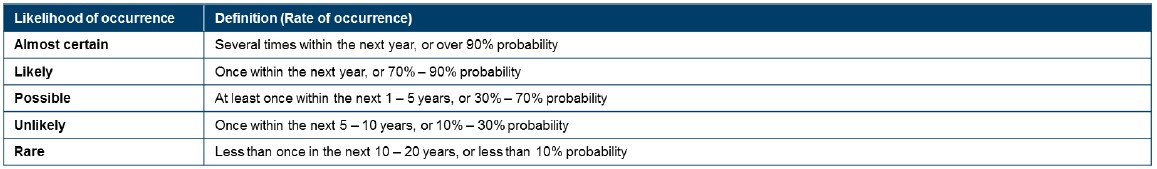 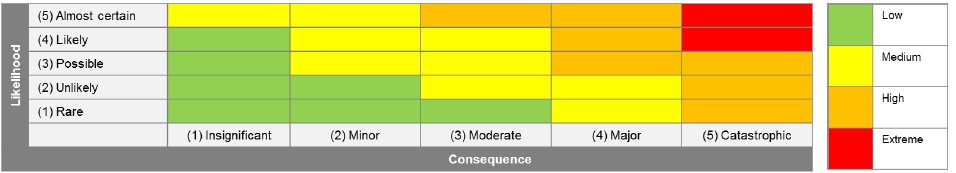 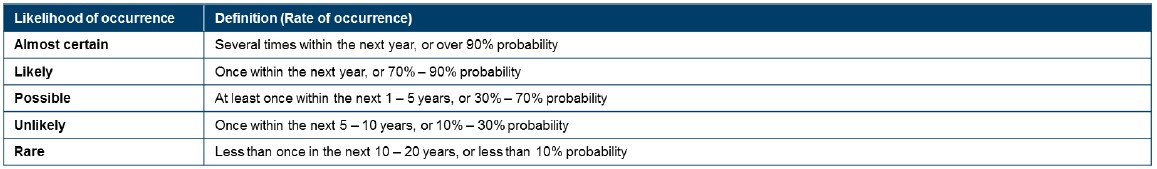 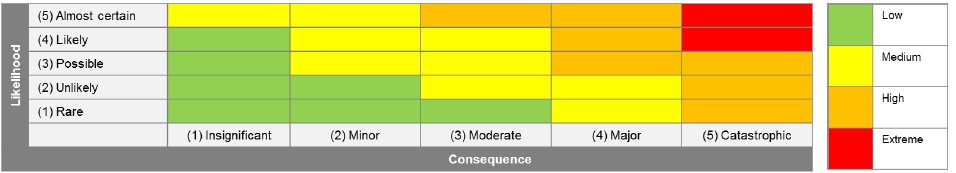 Council name Council address Title Given name Surname Position Phone Email Start of period (DD/MM/YYYY)End of period (DD/MM/YYYY)Project title Project reference number Project scope Agreement Start Date (DD/MM/YYYY): Agreement End Date (DD/MM/YYYY): Funding Period end date (DD/MM/YYYY): Total Project Cost ($) Project Funding (ex GST) ($) Actual Expenditure to Date ($) Total Project Funding paid to date ($) Estimated Final Total Project Cost ($) Project Funding not yet paid ($) Estimated Project Commencement Date (DD/MM/YYYY): Actual Project Commencement Date (DD/MM/YYYY): Estimated Project Completion Date: Percentage of project complete (%) Project Performance On track    Minor Risks    Major Risks    Complete  On track    Minor Risks    Major Risks    Complete  On track    Minor Risks    Major Risks    Complete  Project task/activityScheduled completion dateProgress(% complete)Status/commentProject task/activity  Revised completion date Describe whether this change is likely to affect the overall project timeframe, scope or budget? Has a variation request been (or will be) submitted? (include date submitted)    Yes      NoDate:    Yes      NoDate:   Yes      NoDate:  Category Issue Describe how the issue is being managed/Action taken (include date) Health/safety Weather event Environment Native title/ heritage Other  Updated Risk Management Register Updated Risk Management Register Submit an updated Risk Management Register, using the template in Appendix A, to provide details of any potential risks that may impact on the commencement and/or completion of this project and identify mitigation strategies.  Yes – Risks and mitigation strategies identified  Construction (Net) Construction (Net) Council jobs Contractor jobs Operational (Net) Operational (Net) Council jobs Contractor jobs Forecast # Future Claim Date Claim Amount Forecast 1 Date $      Forecast 2 Date $      Forecast 3 Date $      Forecast Total       $      Is a payment claim to be made with this report?   Yes    No Is payment claim form attached?    Yes    NoHas all construction and permanent signage been erected at the Project Site?  Yes    NoIf signage has not been erected is an exemption being sought?  Yes    NoHas all construction and permanent signage been erected at the Project Site?  Yes    NoHas an exemption been granted?  Yes    NoProvide status and comments:Photographic evidence attached Yes    NoDate Media/publications/events Copy sent to Department Link  Yes    No Yes    No Yes    NoDate Media/publications/events Name of Authorised Person (CEO or formal delegate)PositionSignature Date signed #Risk Category Risk Description Likelihood Consequence Rating Mitigation/Treatment Strategy 